序号企业名称（中文）企业名称（英文）申报类别申报品牌名称（中文、英文）所属区县（市）备注1/1宁波思明汽车科技股份有限公司Ningbo Siming Auto Technology Corp. 其他类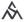 海曙区新增2/2宁波赛嘉电器有限公司Nigbo seago electric co.,ltd轻工工艺赛嘉Seago江北区新增3/3宁波埃美柯铜阀门有限公司NINGBO AMICO COPPER VALVES MANUFACTURING INC建材冶金埃美柯AMICO镇海区新增4/4遨森电子商务股份有限公司AOSOM E-COMMERCE INC.其他户外阳光OUTSUNNY镇海区新增5/5宁波微科光电股份有限公司Ningbo Weike optoelectronics Co., Ltd机械电子微科WECO北仑区新增6/6宁波思逸倍欣进出口有限公司Ningbo Zenith Passion Imp.and Exp.Co.Ltd轻工工艺Zenith Passion北仑区新增7/7宁波宝林达进出口有限公司Ningbo Paulinda I/E Co.,Ltd 轻工工艺宝林达PAULINDA北仑区新增8/8宁波腾宇金属制品有限公司NINGBO TENGYU METAL PRODUCT  Co., Ltd其他类JUBEST北仑区新增9/9宁波日鼎电子科技有限公司NINGBO SUN  RISE ELECTRONIC TECHNOLOGY CO.,LTD机械电子SREXACT北仑区新增10/10宁波丽辰电器有限公司Ningbo Richen Electrical Appliance Co., Ltd机械电子乐焰RICHEN北仑区新增11/11台晶（宁波）电子有限公司TXC（Ningbo）CORPORATION机械电子台晶TXC北仑区新增12/12宁波中药制药股份有限公司NINGBO TRADITIONAL CHINESE PHARMACEUTICAL CORP.农副产品午鹤WUHE北仑区新增13/13宁波前程家居股份有限公司NINGBO FUTURE HOUSEWARE CO.,LTD轻工工艺LINKLIFE北仑区新增14/14宁波沃力科技有限公司Ningbo MARQUIS Hi-Tech Co., Ltd机械电子麦科思MARQUIS北仑区新增15/15宁波利时日用品有限公司Ningbo Lisi Plastic & Rubber co.,ltd轻工工艺alamaid鄞州区新增16/16宁波利洋新材料股份有限公司NINGBO LIYANG NEW MATERIAL COMPANY LIMITED纺织服装sunfree鄞州区新增17/17宁波利特舜电气有限公司NINGBO LITESUN ELECTRIC CO.,LTD机械电LITESUN余姚市新增18/18浙江东生环境科技有限公司ZHEJIANG DONSEN ENVIRONMENTAL TECHNOLOGY CO.,LTD建材冶金东生 Donsen余姚市新增19/19宁波好伙伴电器有限公司NINGBO GOODFRIENDS ELECTRIC APPLIANCE CO.,LTD机械电子GF  余姚市新增20/20宁波一象吹塑家具有限公司Yixiang Blow Molding Furniture（Ningbo）Co.，Itd.其他类一象 YIXIANG余姚市新增21/21宁波海浪电器有限公司NINGBO HAILANG ELECTRIC APPLIANCE CO., LTD.机械电子海浪  HAILANG慈溪市新增22/22宁波远东照明有限公司FAR EAST LIGHTING CO.,LTD .机械电子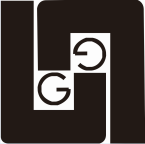 慈溪市新增23/23宁波天翔电器有限公司NINGBO TIANXIANG ELECTRICAL APPLIANCES CO.,LTD机械电子天翔  TIANXIANG慈溪市新增24/24宁波市金象厨具有限公司Ningbo Golden Elephant Kitchenware Co., Ltd.轻工工艺美食每刻 MSMK慈溪市新增25/25宁波乐惠国际工程装备股份有限公司NINGBO LEHUI INTERNATIONAL ENGINEERING EQUIPMENT CO., LTD.轻工工艺乐惠LEHUI象山县新增26/26飞龙家电集团有限公司FeiLong Home Electrical Group Co.,ltd机械电子日普RIPU慈溪市新增1/27宁波甬泰平进出口有限公司NINGBO PEACEBIRD IMP.& EXP. CO.,LTD.轻工工艺平路PINGLU海曙区复核2/28宁波豪生电池有限公司NINGBO OSEL BATTERY CO.,LTD机械电子豪生
OSEL海曙区复核3/29宁波蓝野医疗器械有限公司Ningbo Runyes Medical Instrument Co.,Ltd机械电子蓝野Runyes江北区复核4/30宁波鑫晟工具有限公司Ningbo Kingtec Industrial Co.,Ltd机械电子 KINGTEC江北区复核5/31宁波中工美进出口有限责任公司NINGBO CNACC IMPORT ＆ EXPORT CO.,LTD.轻工工艺HOME GALLERY江北区复核6/32昌亚新材料科技有限公司CHANGYA NEWMATERIAL TECHNOLOGY CO.,LTD轻工工艺昌亚科技CHANG YA镇海区复核7/33海伦钢琴股份有限公司HAILUN PAINO CO., LTD轻工工艺海伦 HAILUN北仑区复核8/34宁波永享铜管道有限公司NINIGBO  YONGXIANG COPPER PIPELINE CO.,LTD机械电子H鄞州区复核9/35宁波天波港联电子有限公司NINGBO TIANBO GANGLIAN ELECTRONICS CO.，LTD机械电子天波
TB鄞州区复核10/36星宇电子（宁波）有限公司XINGYU ELECTRON(NINGBO)CO.,LTD.宁波出口名牌星宇XINGYU奉化区复核11/37宁波巨丰工具实业有限公司NINBO JF TOOLS INDUSTRIDL CO.,LTD机械电子巨人giant余姚市复核12/38宁波西摩电器进出口有限公司NINGBO SMAL ELECTRICS IMP.&EXP. CO.,LTD.机械电子西摩SMAL余姚市复核13/39宁波亿鑫诚电器有限公司NINGO YIXINCHENG ELECTRICAL APPLIANCES CO., LTD机械电子亿鑫诚E-SINCER余姚市复核14/40宁波铜钱桥食品开发有限公司NINGBO TONGQIANQIAO FOOD DEVELOPMENT CO., LTD农副产品L79余姚市复核15/41宁波远大电器有限公司Ningbo Yuanda Electrical Appliance Co.,Ltd机械电子壹味Keywill慈溪市复核16//42飞龙家电集团有限公司FeiLong Home Electrical Group Co.,ltd机械电子飞龙电器 FEILONG ELECTRICAL慈溪市复核17/43宁波兴瑞电子科技股份有限公司Ningbo sunrise elc  technology co.,ltd.机械电子CP TECHNOLOGY慈溪市复核18//44浙江久友电器科技有限公司Zhejiang joyo Appliance Technology Cl.,Ltd机械电子久友   JOYO慈溪市复核19/45宁波彬彬文具有限公司NINGBO BINBIN SATAIONARY CO.,LTD轻工工艺彬彬
bin bin宁海县复核20/46宁波翰文电器有限公司NINGBO HANWEN ELECTRIC CO.,LTD机械电子翰文电器
HIGHWIN宁海县复核21/47宁波华平智控科技股份有限公司Ningbo Huaping Intelligent Control Technology Co.,Ltd.机械电子华平
HUAPING宁海县复核22/48宁波市乐星感应电器有限公司NINGBO LEXING INDUCTOR ELECTRONIC CO.,LTD.机械电子乐星
LEXING宁海县复核23/49宁波兴宝华刷业有限公司NEW NINGBO INDUSTRIAL POWER BRUSHES.,LTD其他类HAWK宁海县复核24/50宁波绿色纺织品有限公司NINGBO GREEN TEXTILE CO.,LTD服装纺织绿色纺织Greenfound杭州湾复核25/51宁波康大美术用品集团有限公司NINGBO CONDA ART MATERIAL GROUP CO.,LTD 轻工工艺康大CONDA大榭复核26/52宁波凯洋国际贸易有限公司NINGBO KEYAR CO.，LTD.纺织服装凯洋KEYAR高新区复核27/53中银（宁波）电池有限公司ZHONGYIN (NINGBO) BATTERY CO.,LTD.机械电子双鹿
PAIRDEER高新区复核1/54宁波韵升股份有限公司Ningbo Yunsheng Co., Ltd.机械电子韵升YUNSHENG鄞州区2/55宁波兆生文具有限公司Ningbo Johnshen Stationary Co., Ltd轻工工艺Memoris-Precious高新区3/56宁波乐士实业有限公司NING LESLI INDUSTRY CO,LTD机械电子乐士LESLI鄞州区4/57宁波中鑫毛纺集团有限公司NINGBO ZHONGXIN WOOL TEXTILE GROUP CO.,LTD纺织服装中鑫/ ZHONGXIN镇海区5/58浙江布利杰集团有限公司Zhejiang Bridge Group CO.,LTD.针织服装布利杰（Brdige）海曙区6/59宁波敦煌进出口有限公司NINGBO DH IMPORT AND EXPORT COMPANY LIMITED纺织服装敦煌（DUNHUANG）海曙区7/60徐龙集团有限公司XULONG GROUP CO.,LTD.农副产品徐龙  XULONG慈溪市8/61宁波飞日水产实业有限公司Ningbo Feiri Marine Industrial Co.,Ltd农副产品飞日象山9/62宁波王龙科技股份有限公司NINGBO WANGLONG TECH CO.LTD化工医药王龙WANGLONG余姚市10/63宁波好伙伴电器有限公司NINGBO GOODFRIENDS ELECTRIC APPLIANCE CO.,LTD机械电子伴伴BANBAN  余姚市